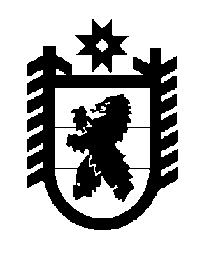 Российская Федерация Республика Карелия    ПРАВИТЕЛЬСТВО РЕСПУБЛИКИ КАРЕЛИЯРАСПОРЯЖЕНИЕот   14 сентября 2016 года № 707р-Пг. Петрозаводск В соответствии с частью 11 статьи 154 Федерального закона 
от 22 августа 2004 года № 122-ФЗ «О внесении изменений в законодательные акты Российской Федерации и признании утратившими силу некоторых законодательных актов Российской Федерации в связи с принятием федеральных законов «О внесении изменений и дополнений в Федеральный закон «Об общих принципах организации законодательных (представительных) и исполнительных органов государственной власти субъектов Российской Федерации» и «Об общих принципах организации местного самоуправления в Российской Федерации», на основании распоряжения Территориального управления Федерального агентства по управлению государственным имуществом в Республике Карелия от 15 июня 2016 года № 69/Рп «О безвозмездной передаче имущества, находящегося в федеральной собственности и закрепленного на праве оперативного управления за Отделом Министерства внутренних дел Российской Федерации по Медвежьегорскому району, в государственную собственность Республики Карелия»:1. Принять в государственную собственность Республики Карелия имущество, находящееся в федеральной собственности, согласно приложению к настоящему распоряжению.2. Государственному комитету Республики Карелия по управлению государственным имуществом и организации закупок подписать акт приема-передачи имущества, указанного в пункте 1 настоящего распоряжения.Глава Республики Карелия                                                                            А.П. ХудилайненПриложение к распоряжению
Правительства Республики Карелия
от  14 сентября 2016 года № 707р-ППЕРЕЧЕНЬ имущества, закрепленного на праве оперативного управления за Отделом Министерства внутренних дел Российской Федерации по Медвежьегорскому району, принимаемого из федеральной собственности в государственную собственность Республики Карелия______________Наименование имуществаИндивидуализирующие характеристики имуществаИндивидуализирующие характеристики имуществаИндивидуализирующие характеристики имуществаНаименование имуществаИнвентарный номерКоли-чество, штукБалансовая стоимость, рублейСистема видеонаблюдения «Безопасный город», в том числе: системный блок, 48с, видеокамера RV1-IPC50D № 36, монитор 19″ BenQ G900WAD10134321196500,00